Pesticides PackagingFederal legislation to determine the responsibilities to the stakeholders as follows:RESULTSFrom 2002 to 2012, the system was composited by:91 producers and 3.500 sellers and distributors;No less than 5 million consumer units (farms);421 receiver units;14 final destination units (recyclers/incinerators);94% of delivered packaging, meaning:8.000 trucks/year;No less than 240.000 tons of packaging to the final destination;Evolution of the amount of packaging to the final destination: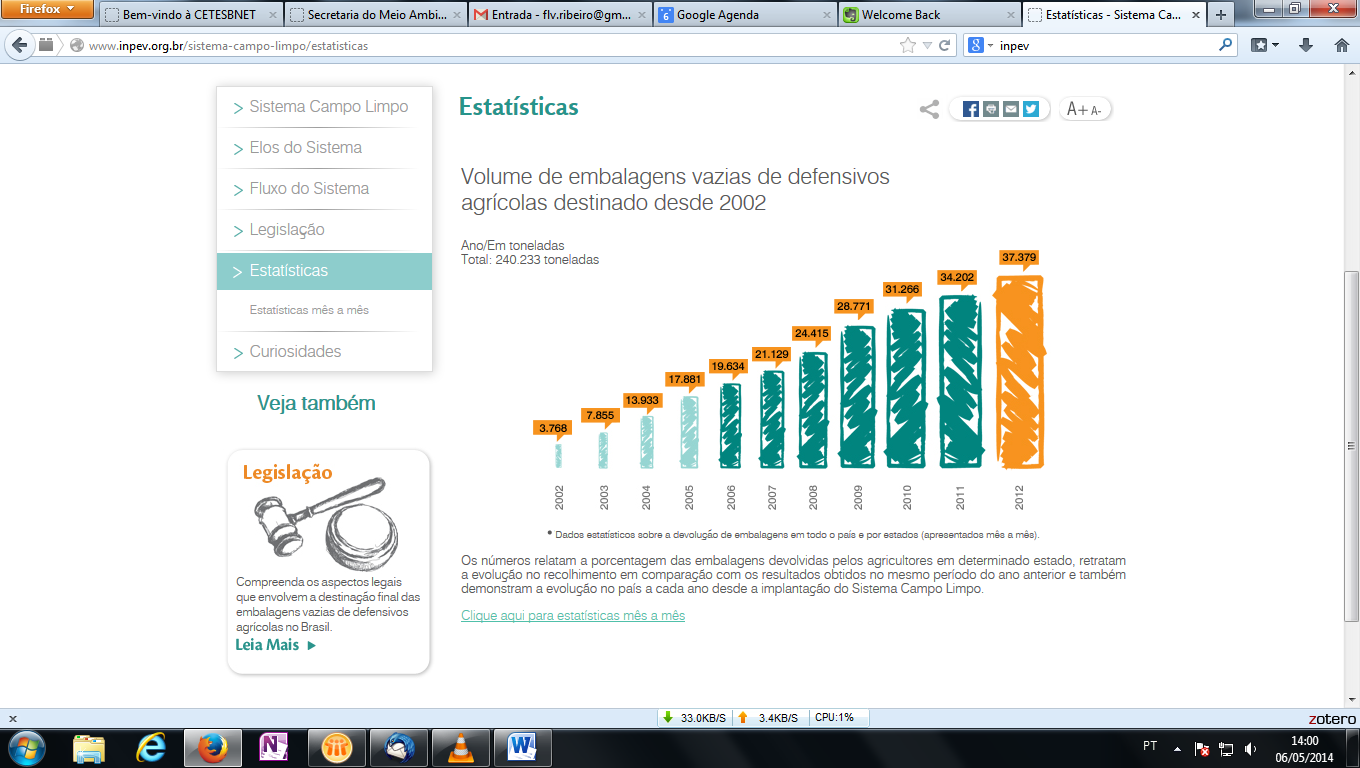 Economic data:Creation of 1.500 direct jobs;Investment of R$600 million (USD186 million) in 10 yearsIn 2012: R$87,7 million (USD27,2 million)STAKEHOLDERRESPONSABILITIESFarmerWash and flaw the packaging according the legal requirements.FarmerStock temporarily the washed packaging on your own property.FarmerReturn the packaging to the local described at the invoice (receiver units).FarmerKeep for one year the return receipt.Producer represented for the InPEVWithdraw the used packaging delivered for the farmers on the receiver units.Producer represented for the InPEVProceed the final destination suitable to the packaging.Producer represented for the InPEVAdvice and aware the farmers.Sellers and distributorsIndicate at the invoice in which receiver unit the packaging should be delivered.Sellers and distributorsProvide and manage the receiver unit.Sellers and distributorsIssue the return receipt to the farmers.Sellers and distributorsAdvice and aware the farmers.GovernmentPolice the fulfillment of the stakeholder’s responsibilities.GovernmentProvide the environmental licensing to the receiver units.GovernmentAdvice and aware the farmers.